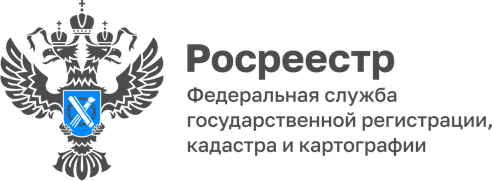 	На заседании Общественного совета в Управлении Росреестра по Ярославской области подведены итоги работы	14 декабря члены Общественного совета при Управлении Росреестра по Ярославской области подвели итоги за два года работы.На повестке очередного заседания стояли вопросы взаимодействия с нотариусами в отношении государственной регистрации прав и сделок на основании нотариально удостоверенных документов, а также вопросы кадастровой стоимости объектов недвижимости.«Управление выражает благодарность действующему составу Общественного совета за активную и плодотворную работу, за поддержку гражданских инициатив, направленных на создание и совершенствование единой системы государственного кадастрового учета и государственной регистрации прав на недвижимое имущество. Надеемся на дальнейшее сотрудничество в решении социально значимых вопросов. Предлагаю секретарю Общественного совета подготовить необходимый пакет документов для утверждения нового состава Общественного совета», - выступила руководитель Управления Елена Галеева.«Подведены итоги работы совета как за текущий год, так и за весь период деятельности. План работы Общественного совета выполнен, поставленные цели и задачи достигнуты. За период работы Общественный совет принимал активное участие во взаимодействии с садоводами области, сообществом кадастровых инженеров, профессиональным риэлторским сообществом, нотариальным сообществом, некоммерческими организациями, нотариальным сообществом. Предлагаю принять к сведению доклады членов совета, благодарю за работу и сотрудничество», - подвел итог заседания председатель Общественного совета при Управлении Антон Жуков.Контакты для СМИ:Анисимова Марина,Пресс-служба Управления Росреестра по Ярославской области+7 (4852) 73 98 54, pr.yarufrs@r76.rosreestr.ruhttps://rosreestr.gov.ru/150999, г. Ярославль, пр-т Толбухина, д. 64а